Материальная база.Площадка для пляжного волейболаСпортивно-гимнастическаяСоблюдаются правила пожарной безопасности, здание оборудованы АПС, проводятся тренировки по эвакуации; обеспечение выполнения санитарно-гигиенических требований; антитеррористическая безопасность, наличие тревожной кнопки; наличие службы режима; соблюдение норм и правил охраны труда.Лицензия на осуществление образовательной деятельности, лицензия на осуществление медицинской деятельности, сведения об аккредитации.Лицензия на право ведения образовательной деятельности per. №4088 от 17.02.2020 г., бланк серия 78Л03 № 0002903 выдана правительством Санкт- Петербурга Комитета по образованию;Лицензия на осуществление медицинской деятельности №ФС-78-01-003121 от 04.10.2019 г. выдана Федеральной службой по Надзору в сфере здравоохранения бланк серия ФС №0035677;Свидетельство о государственной аккредитации рег.№1332 от 26.07.2016 г. выдан правительством Санкт-Петербурга Комитета по образованию, бланк серия 78А01 №0000753.Кадровый состав учреждения.Руководящий состав.Педагогические работники: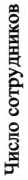 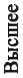 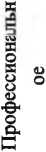 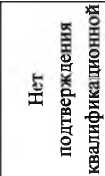 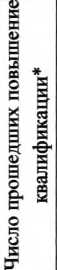 Сотрудники службы режима.Медицинские работники.Вспомогательный персонал.Информация о составе обучающихся на начало учебного года (по состоянию на 1 августа).Организация образовательного процесса.Санкт-Петербургское СУВУ в 2020-2021 учебном году осуществляла свою деятельность согласно годового плана учреждения, утвержденного 27.08.2020 г. на педагогическом совете.Учреждение вело образовательную деятельность по основным и адаптированным общеобразовательным программам:основного общего;среднего общего образования ипо программам профессиональной подготовки по профессиям:столяр строительный;слесарь по ремонту автомобилей;слесарь механосборочных работ;маляр;в том числе по адаптированной программе профессиональной подготовки по профессии маляр с присвоением 2 квалификационного разряда.В течение учебного года программа дополнительного образования реализовывалась в следующих направлениях:техническое («Радиотехнический кружок «Сигнал», «Монолит»);естественно-научное («Основы Отечественной культуры»);художественное («Театральная студия»);социально-педагогическое («Умелые руки», «Сделай сам»);физкультурно-спортивное («Волейбол», «Футбол», «Баскетбол», «Хоккей»).В каникулярное время на базе СУВУ организован летний оздоровительный лагерь. Работа велась в соответствии утвержденным планом мероприятий, в рамках которого реализовывались основные программы: трудового, патриотического, спортивно-массового и культурно-просветительского направления.В 2020-2021 учебном году Санкт-Петербургское СУВУ организовывало и проводило методические, творческие, спортивные и иные мероприятия, направленные на формирование у воспитанников гражданской позиции и трудолюбия, развитие ответственности, самостоятельности и творческой активности, навыков здорового образа жизни, сохранение и приумножение нравственных и культурных ценностей общества.Информируем Вас о том, что учреждение обеспечивает соблюдение санитарно-эпидемиологических рекомендаций Роспотребнадзора при осуществлении образовательной, воспитательной или иной деятельности в период ограничений, связанных с короновирусной инфекции.Достижения учреждения в 2020-2021 учебном году.Ключевые проблемы 2020/21 учебного года:Недостаточный кадровый состав медицинского персонала (1 медицинская сестра и 1 психотерапевт).Поступление вновь прибывших с диагнозом COVID-19. Введение ограничений, связанных с карантинными мероприятиями (выезды на культурные и спортивные мероприятия, встречи с родителями и др.), на территории СУВУ.Недостаточное финансовое обеспечение:для приобретения основных средств с целью качественного улучшения учебновоспитательного и реабилитационного процесса;низкая заработная плата режимной службы (по отношению к педагогическому составу и специалистам);на коммунальные услуги.Воспитательно-реабилитационного характера:направление воспитанников в СУВУ, заведомо имеющих глубокие психиатрические проблемы и неоднократно получавшие курсы лечения в специализированных больницах;направление воспитанников, находившихся в СИЗО и направленных в СУВУ (негативное влияние на реабилитационный процесс).Общеобразовательные:поступление воспитанников выпускных классов, не прошедших 1 этап допуска к государственному экзамену/ отсутствие аттестации.Профессионального обучение:отсутствие лицензировании по СПО в связи с введенными ограничения по COVID-19 и задержкой получения заключения Роспотребнадзора;недостаток учебно-методических рекомендаций и инструкций для применения и обновления учебно-методической документации.Ключевые задачи на 2021/22 учебный год:Кадровые:доукомплектования медицинской службы (психотерапевта);улучшение качественного состава педагогических работников и кадрового состава режимной службы;профессиональная переподготовка «Педагогика и психология отклоняющегося поведения у детей с ОВЗ» для сотрудников учреждения.Хозяйственные:улучшение бытовых и санитарных условий проживания воспитанников (перепланировка в местах проживания);полное покрытие видеонаблюдением территории СУВУ;частичное восстановление спортивных площадок на открытом спортивном городке;проведение работ по капитальному ремонту согласно одобренных заявок;привлечение спонсорских средств и спонсорской помощи для улучшения условий содержания воспитанников и хозяйственных нужд учреждения.Воспитательно-реабилитационные:расширение спектра педагогической деятельности с воспитанниками с учетом полученных знаний по профессиональной переподготовке «Педагогика и психология отклоняющегося поведения у детей с ОВЗ» и курсам повышения квалификации;активное участие в проводимых общественно-значимых мероприятиях с достижением хорошего результата.Общеобразовательные:внедрение новых программ коррекционно-развивающих занятий для обучающихся с категорией ОВЗ (с интеллектуальными нарушениями);взаимодействие с ЦПМПК для подготовки и сдачи ГВЭ обучающихся категории ОВЗ (ЗПР);реализация общеобразовательных программ в рамках СПО;введение электронного журнала на платформе Дневник.ру.Профессионального обучения:открытие группы среднего профессионального образования по профессии 058.01.25 «Мастер отделочных строительных и декоративных работ»;совершенствовать форм и методов учебно-воспитательной работы с воспитанниками, в том числе для лиц с категорией ОВЗ, с применением новых знаний, полученных педагогами;- усовершенствование и обновление необходимого перечня документов для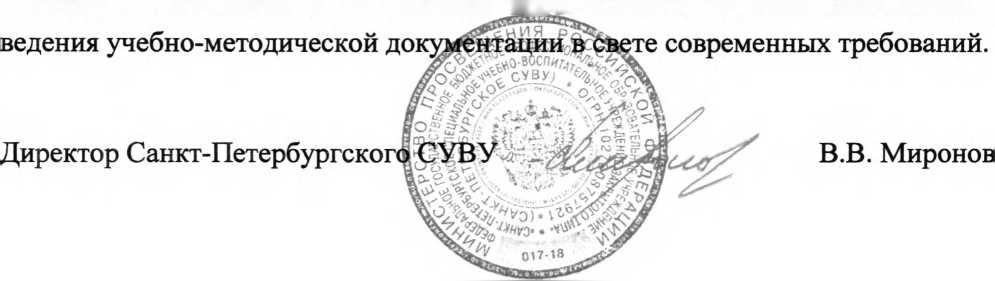 Площадь земельного участка и его использование1. 31315 кв.м. Земельный участок используется по назначению в соответствии с уставной деятельностью. Для размещения зданий и сооружений.Площадь зданий, сооружений и их назначение1 .Здание в составе: общественно-бытовой блок, блок учебнопроизводственных занятий, блок теоретических занятий - 6129.4 кв.м. В здании осуществляется учебный процесс; размещена столовая; административный корпус.Площадь зданий, сооружений и их назначение2.Общежитие - 5367,6 кв.м. Проживание, осуществления воспитательного, медицинского процесса.Площадь зданий, сооружений и их назначение3.Административное здание с КПП - 545,4 кв.м. Размещение режимной службы, социальной службы.Площадь зданий, сооружений и их назначение4. Баня- 1323,9 кв.м. В соответствии с прямым назначением.Площадь зданий, сооружений и их назначение5. Гараж- 340,8 кв.м. В соответствии с прямым назначением.Площадь зданий, сооружений и их назначение6. Хозяйственный блок-152,4 кв.м. Гаражные боксы.Площадь зданий, сооружений и их назначение7. Нежилое здание-572,4 кв.м. Хозяйственного назначения.Площадь зданий, сооружений и их назначение8. Склад ЛВЖ-17 кв.м. Склад.Площадь зданий, сооружений и их назначение9. Часовня -42,4 кв.м. Для духовно-культурного развития. Психологической поддержки.Спортивные объекты1 .Футбольное полеСпортивные объекты2.Мини футбольное полеСпортивные объекты3 .Хоккейный кортСпортивные объекты4 Волейбольная площадкаДолжностьОбщий стаж работыСтаж работы в учрежденииСтаж работы в занимаемой должностиДата и результаты последней аттестацииИнформация о награжденииДиректор353116Май20171988, Грамота Президиума Верховного Совета СССР войну- интернационалисту1988, Юбилейная медаль 70 лет вооруженных сил СССР2004, Медаль "В память 300-летия Санкт-Петербурга"2004, Почетная грамота Министерства образования РФ 2006, Нагрудный знак "Почетныйработник начального профессионального образования РФ" 2011, Почетная Грамота Губернатора Санкт-ПетербургаЗаместитель директора по воспитательнореабилитационной работе331915Январь20082001, Почетная грамота Министерства Образования РФ 2004, Медаль "В память 300-летия Санкт-Петербурга"2007, Нагрудный знак "Почетный работник "Заведующий по учебной работе3072Июль2019Начальник по учебнопроизводственной работе524641Декабрь20141993, Нагрудный знак "Почетный работникПочетная грамота Министерства Образования РФЗаслуженный учитель 2004, Медаль "В память 300-летия Санкт-Петербурга"Орден за вклад в просвещениеГрамота губернатора Санкт- Петербурга2013, Грамота администрации Колпинского районаНачальник по режимной и социальной работе25772003, Медаль за отличие в службе Зй степени2007, Медаль за отличие в службе 2й степени2012, Медаль за отличие в службе 1й степениЗаведующий частью (административнохозяйственной)3466Заведующего частью (медицинской)2022Главный бухгалтер3825242001, Почетная грамота Министерства Образования РФНачальник клуба543131Март19972011, Почетная грамота учреждения за результаты в работеЗаведующий библиотекой4714142011, Почетная грамота учреждения за результаты в работе и многолетний трудСтарший мастер3933Заведующий общежитием2518182011, Почетная грамота учреждения за результаты в работеЗаведующий складом2517172011, Почетная грамота учреждения за результаты в работеНачальник гаража6434142004, Медаль "В память 300-летия Санкт-Петербурга"2006, Грамота Администрации Колпинского районаУчителя, преподаватели18(1 совм)162925 соотв.2 б/к16Мастера производственного обучения7(1 совм)1643 соотв.4Воспитатели1055Социальные педагоги2211 соотв.2Имеют различные наградыПедагоги-психологи33213Педагоги дополнительного образования7(6 совм)62312 соотв.1 б/к5У чителя-дефектологи111 соотв.1У чителя-логопеды1111Наименование должностиЧисло сотрудниковПедагогическое образованиеПедагогическое образованиеКоличество прошедших повышение квалификацииИнформация о награжденииНаименование должностиЧисло сотрудниковВысшееПрофессиональноеКоличество прошедших повышение квалификацииИнформация о награжденииСтарший дежурный по режиму400Имеют различные наградыДежурный по режиму15007Имеют различные наградыНаименование должностиЧисло сотрудниковМедицинское образованиеМедицинское образованиеКоличество прошедших повышение квалификацииИнформация о награжденииНаименование должностиЧисло сотрудниковВысшееСреднеепрофессиональноеКоличество прошедших повышение квалификацииИнформация о награжденииФельдшер111Имеют различные наградыМедицинская сестра443Имеют различные наградыВрач педиатр111Имеют различные наградыВрач психиатр111Имеют различные наградыВрач стоматолог11Имеют различные наградыНаименование должностиКоличество работниковСекретарь учебной части1Старший методист1Специалист по кадрам2Лаборант1Число обучающихся, установленное государственным заданием525252Всего обучающихся фактически494446Количество субъектовРоссийскойФедерации, из которых прибыли обучающиеся252322Возрастной состав обучающихся, в том числе:Возрастной состав обучающихся, в том числе:Возрастной состав обучающихся, в том числе:Возрастной состав обучающихся, в том числе:11 лет00012 лет00113 лет45414 лет77815 лет97716 лет6101317 лет14151318 лет000Количество групп / классов / сведения об их наполняемости9 групп (4-6 чел.) 8 классов (5-10 чел.)9 групп (4-6 чел.) 8 классов (3-12 чел.)9 групп (4-6 чел.) 8 классов (3-12 чел.)ДатаМероприятиеРезультатАвгуст2020Сдача нормативов «ГТО».32 человека личного состава (из 36 чел.) в ВСК «ГТО» в центре тестирования Колпинского района г. СПбЗолотой знак ВКС «ГТО» - 9 чел;Серебряный знак - 9 чел.;Бронзовый знак - 14 чел.Сентябрь2020Конкурс «Педагог года-2020», г. Орлов Кировской обл.Участник: учитель географии Кузнецова Т.Н.Ноябрь- декабрь 2020IX Всероссийский онлайн-конкурс профматерства в г. Щекино Тульской обл.Низамов Григорий - слесарь - строительный -II место;Ракитин Михаил - маляр - II место.Ноябрь- декабрь 2020Участие в ОЗМ «О совершенствовании деятельности специальных учебновоспитательных учреждения в условиях неблагоприятной эпидемиологической обстановки»Семинар.Алгоритм работы в условиях неблагоприятной эпидемиологической обстановкиДекабрь2020Всероссийская интернет-олимпиада для обучающихся образовательных организаций на знаний правил дорожного движенияI командное место (возраст 15-17 лет)Низамов Григорий;Путилов Александр;Ракитин Михаил;Тицец Никита;- руководитель команды Кузнецова В.В.Декабрь2020Всероссийский военно-исторический марафон «Герои Отечества» для воспитанников СУВУ, г. Райфа, Республика Татарстан.Номинации:«Военно-историческая викторина «По станциям истории»;Конкурс военно-исторической реконструкции; Музыкальный конкурс «Голос. Правнуки Победы»;Конкурс социальной рекламы «Мир отстояли, мир сохраним»;Защита проектов «Герои России моей»; Фотоконкурс «Лица мужества и славы».Участники:Низамов Григорий;Талипов Игорь;Алехин ВладимирНиколаевский Руслан;Савинов Иван;Путилов Александр;Засадо Павел.2 место;3 место;3 место;5 место;5 место;5 место.Январь2021Тематический проект, посвященный дню полного снятия Блокады Ленинграда «Блокада глазами детей».Формирование гордости за стойкость и мужество ленинградцев, переживших Блокаду.Февраль2021Военно-спортивный праздник «Служу Отечеству», посвященный Дню защитника Отечества.С участием ветеранов и Следственного комитета РФМарт- апрель 2021Спартакиада СУВУ.Личные первенства по различным видам спорта.Вовлечение в различные виды спорта.Апрель- май 2021Конкурс «Лучший по профессии»Выставка лучших работ обучающихся.Май 2021Тематический проект «Их помнит мир спасенный:-Торжественное возложение корзины цветов на Балканский военный Мемориал;Экскурсия «По местам Блокадного Ленинграда»;Военно-спортивная эстафета к Дню ПобедыНа территории и вне стен учреждения.Май 2021Участие команды СУВУ в юбилейном матче 100-летию СК «Динамо» в Санкт-ПетербургеПо приглашению СК РФМай 2021Конкурс «Педагог года-2021», г. Орлов Кировской обл.Участник: учитель основ социальной жизни Мишина Л.М.Июнь 2021Спортивные игры «Веселые старты».Командные игра, сплачивание коллектива.Июль- август 2021Спартакиада по игровым видам спорта.В период летнего оздоровительного лагеря.Август2021Получение лицензии на ведение образовательной деятельности по СПО 08.01.25 «Мастер отделочных строительных и декоративных работ»Ст. методист Петрова Е.М., нач. по УПР Коваль Н.Д., зав. по УР Богачева С.Ю., юрисконсульт Гайкина А.И.Август2021Всероссийская Ассамблея инициатив юношества для воспитанников специальных учебно-воспитательных учреждений г. Ишимбай, Республика Башкортостан Номинация:«Стиль жизни - здоровье!»Проект «Среди равных - будь лучшим!»Участники:Николаевский Руслан;Аккузин Иван;руководитель Черных П.А.1 место